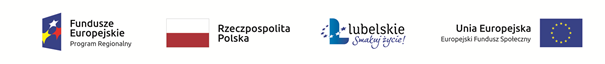 Załącznik nr 3a: Minimalny zakres karty oceny formularza rekrutacyjnego dotyczącego rozmowy z doradcą zawodowym Minimalny zakres karty oceny formularza rekrutacyjnego dotyczącego rozmowy z doradcą zawodowym(wypełnia doradca zawodowy)………….……………….……………………….…            						            	         data i podpis doradcy zawodowegoWeryfikacja predyspozycji kandydata oraz określenie przez doradcę kategorii usługi szkoleniowo-doradczej z której powinien skorzystać dany kandydatNa podstawie weryfikacji predyspozycji (w tym np. osobowościowych, poziomu motywacji, samodzielności, przedsiębiorczości, odpowiedzialności, umiejętności planowania i analitycznego myślenia, sumienności) do samodzielnego założenia i prowadzenia działalności gospodarczej,                 za pomocą narzędzi (test, rozmowa itp.) ustalono, iż:Uwzględniając powyższe, kandydat uzyskuje opinię:            □     POZYTYWNĄ                                                                                        □     NEGATYWNĄ